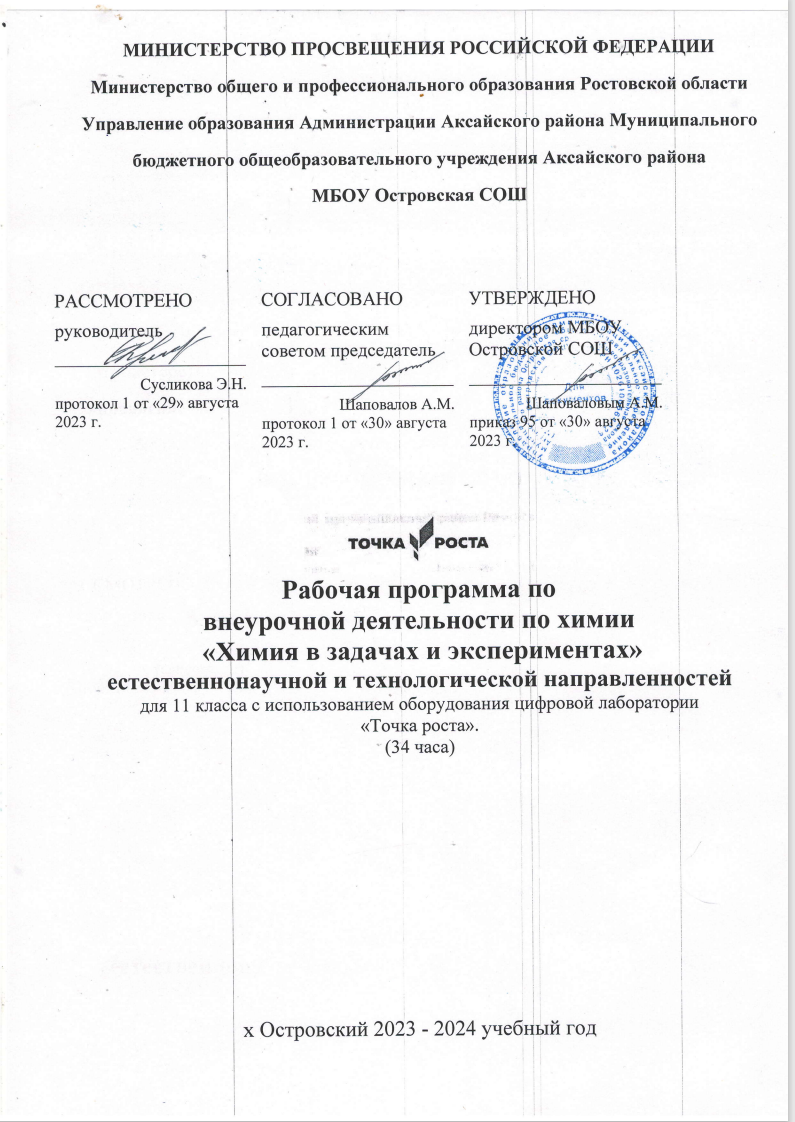 Пояснительная записка	Перечень нормативных документов, используемых для составления рабочей программы:Рабочая программа по внеурочной деятельности по химии 11 класса составлена в соответствии со следующими нормативно-правовыми инструктивно-методическими документами:Федерального закона от 29.12.2012 №273 – ФЗ «Об образовании в РФ»Федерального государственного образовательного стандарта начального общего образования, утвержденного приказом Министерства образования и науки Российской Федерации от 06.10.2009 №373 (далее – ФГОС начального общего образования) с изменениями (приказ Министерства образования и науки Российской Федерации от 31 декабря 2015 года N 1576);Федерального государственного образовательного стандарта основного общего образования, утвержденного приказом Министерства образования и науки Российской Федерации от 17.12.2010 № 1897 (далее – ФГОС основного общего образования) с изменениями (приказ Министерства образования и науки Российской Федерации от 29 декабря 2014 года N 1644);Федерального государственного образовательного стандарта среднего общего образования, утвержденного приказом Министерства образования и науки Российской Федерации от 17.05.2012 № 413 (далее – ФГОС среднего общего образования) с изменениями (приказ Министерства образования и науки Российской Федерации от 29 декабря 2014 года N 1644);Приказа Минпросвещения России от 20.05.2020 N 254 "О федеральном перечне учебников, рекомендуемых к использованию при реализации имеющих государственную аккредитацию образовательных программ начального общего, основного общего, среднего общего образования"Приказа Минпровсещения России от 23 декабря 2020 г № 766 «О внесении изменений в федеральный перечень учебников, рекомендованных к использованию при реализации имеющих государственную аккредитацию образовательных программ начального общего, основного общего, среднего общего образования, утвержденный приказом Министерства просвещения Российской Федерации от 20 мая 2020 г. №254»Методических рекомендаций по формированию учебных планов образовательных организаций Рязанской области, реализующих программы  основного общего образования, на 2022/2023 учебный год.Постановление Главного государственного санитарного врача Российской Федерации от 29.12.2010 г. № 189 «Об утверждении СанПиН 2.4.2.2821-10 «Санитарно-эпидемиологические требования к условиям и организации обучения в общеобразовательных учреждений» с изменениями №1 СанПиН 2.4.2.2821-10 от 29.06.2011 №85. 9.  Постановление Главного государственного санитарного врача Российской Федерации от 30.06.2020  № 16 «Об утверждении СанПиН  3.1/2.4 3598-20 «Санитарно-эпидемиологические требования к  устройству, содержанию и организации работы образовательных организаций и других объектов социальной инфраструктуры для детей и молодежи в условиях распространения новой  коронавирусной инфекции (COVID-19)Постановление Главного государственного санитарного врача РФ от 28 сентября 2020 г. № 28 "Об утверждении санитарных правил СП 2.4.3648-20 "Санитарно-эпидемиологические требования к организациям воспитания и обучения, отдыха и оздоровления детей и молодежи".Локальных актов организации, осуществляющей образовательную деятельность: Устава МБОУ «Варсковская СШ»;  Учебного плана на 2022-2023 учебный год.Примерной основной образовательной программы организации, осуществляющей образовательную деятельность.Цель курса:Курс рассчитан в первую очередь на учащихся, обладающих хорошими знаниями основных химических законов, базовых знаний по общей химии и способных к творческому и осмысленному восприятию материала с использованием оборудования «Точки роста» в школе, что позволит выполнять практическую часть курса и осуществить:расширение знаний о химической составляющей естественнонаучной картины мира, важнейших химических понятиях, законах и теориях;совершенствование умений применять полученные знания для объяснения разнообразных химических явлений и свойств веществ, оценки роли химии в развитии современных технологий и получении новых материалов;развитие познавательных интересов и интеллектуальных способностей в процессе самостоятельного приобретения химических знаний с использованием различных источников информации, в том числе компьютерных;воспитание убежденности в позитивной роли химии в жизни современного общества, необходимости химически грамотного отношения к своему здоровью и окружающей среде;применение полученных знаний и умений для безопасного использования веществ и материалов в быту, сельском хозяйстве и на производстве, решения практических задач в повседневной жизни, предупреждения явлений, наносящих вред здоровью человека и окружающей среде;Задачи курса:- при помощи практических работ закрепить, систематизировать и углубить знания учащихся о фундаментальных законах органической и общей химии;- показать связь химии с окружающей жизнью, с важнейшими сферами жизнедеятельности человека;- создать условия для формирования и развития у учащихся умения самостоятельной работы со справочными материалами и учебной литературой, собственными конспектами, иными источниками информации;- объяснять на современном уровне свойства соединений и химические процессы, протекающие в окружающем мире и используемые человеком;- способствовать развитию познавательных интересов учащихся;- предоставить учащимся возможность применять химические знания на практике,формировать общенаучные и химические умения и навыки, необходимые в деятельности экспериментатора и полезные в повседневной жизни;- научить работать в группе, вести дискуссию, отстаивать свою точку зрения;Форма организации образовательного процесса:В качестве форм организации учебных занятий являются: лекции, семинары, лабораторный практикум, исследовательские работы, презентации.Формы контроля:Творческие отчеты, учебные проекты, конференции, учебно-исследовательские работы. Требования к результатам обучения Знать:Основные положения теории химического строения органических веществ, важнейшиефункциональные группы органических соединений и обусловленные ими свойства;классификацию природных жиров и масел, их строение, гидролиз жиров в технике, продукты переработки жиров;следующие понятия: скорость химической реакции, энергия активации, теория активных столкновений, катализ и катализаторы, механизм реакции;характеристику основных типов изученных химических реакций, возможности и направления их протекания, особенности реакций с участием органических веществ.Уметь:Разъяснять на примерах причины многообразия органических веществ, объяснять свойства веществ на основе их химического строения;Составлять структурные формулы органических веществ изученных классов, уравнения химических реакций, подтверждающих свойства изученных органических веществ, их генетическую связь, способы получения;Характеризовать особенности строения, свойства и применение важнейших представителей биополимеров;Объяснять влияние различия в строении молекул мономеров целлюлозы и крахмала на структуру и свойства полимеров.практически определять наличие углерода, водорода, хлора, серы, азота, по характерным реакциям – функциональные группы органических соединений;распознавать полимерные материалы по соответствующим признакам.Освоитьосновные принципы и приобрести практические навыки различных способов очистки;некоторые приемы проведения органического синтеза, выделения полученного продукта, изучения его свойств, практически познакомиться со взаимным превращением соединений различных классов;технику выполнения важных химических операций, необходимых и при изучении других разделов химии;приобрести опыт исследовательской деятельности.Понимать, что для целенаправленного управления химическими процессами необходимо знание закономерностей протекания химических реакций.Курс рассчитан на 34 часа, 1 час в неделю.Календарно - тематическое планированиеУчебно - методический комплекс:Литература для учителя:Автор составитель Г.А. Шипарева - Программы элективных курсов. Химия профильное обучение 10-11 класс – М, Дрофа 2006 г.Е.В. Тяглова – Исследовательская деятельность учащихся по химии – М., Глобус, 2007 г.И.М. Титова – Химия и искусство – М., Вентана-Граф, 2007 гАртеменко А.И., Тикунова И.В. Ануфриев Е.К. – Практикум по органической химии – М., Высшая школа, 2001 гО. Ольгин – Опыты без взрывов – М, Химия , 1986 гЭ. Гросс, Х. Вайсмантель –Химия для любознательных – Л., Химия Ленинградское отделение, 1987 г.П.А.Оржековский, В.Н. Давыдов, Н.А. Титов - Творчество учащихся на практических занятиях по химии.- М., Аркти, 1999гЦифровые и электронные образовательные ресурсы:Библиотека электронных наглядных и учебных пособий www.edu. rt.ruЭлектронные пособия библиотеки «Кирилл и Мефодий».htpp://www.alhimik.ruhtpp//www./schoolchemistry.by.ruwww.1september.ruhtpp//www./school-collection.edu.ruedu.tatar.ruЛитература для учащихся:О. Ольгин – Опыты без взрывов – М, Химия , 1986 гЭ. Гросс, Х. Вайсмантель –Химия для любознательных – Л., Химия Ленинградское отделение, 1987 г.Г. Фелленберг – Загрязнение природной среды – М, мир, 1997 г	Т.Н. Литвинова – Задачи по общей химии с медико-биологической направленностью, - Ростов-на-Дону. Феникс, 2001 гЦифровые и электронные образовательные ресурсы:Библиотека электронных наглядных и учебных пособий www.edu. rt.ruЭлектронные пособия библиотеки «Кирилл и Мефодий».htpp://www.alhimik.ruhtpp//www./schoolchemistry.by.ruwww.1september.ruhtpp//www./school-collection.edu.ruedu.tatar.ru№ заня№ вТема.Планируемые	результаты усвоения материалапланфакттиятемеТема 1. Техника безопасности работы в химической лаборатории.Тема 1. Техника безопасности работы в химической лаборатории.Тема 1. Техника безопасности работы в химической лаборатории.Тема 1. Техника безопасности работы в химической лаборатории.Тема 1. Техника безопасности работы в химической лаборатории.Тема 1. Техника безопасности работы в химической лаборатории.11Практическое занятие: Типовые правилаЗнать правила техникитехники лабораторных работ. Правилабезопасности притехники безопасности при проведениипроведенииисследований, медицинские аптечки первойисследований. Знатьпомощи в кабинете химии. Инструктаж посостав медицинскойтехнике безопасности.аптечки и уметь оказатьпервую медицинскуюпомощь.Тема 2. Приемы обращения с лабораторным оборудованием.Тема 2. Приемы обращения с лабораторным оборудованием.Тема 2. Приемы обращения с лабораторным оборудованием.Тема 2. Приемы обращения с лабораторным оборудованием.Тема 2. Приемы обращения с лабораторным оборудованием.Тема 2. Приемы обращения с лабораторным оборудованием.22Практическое занятие Знакомство сУметь работать солабораторным оборудованием и посудой.спиртовкой, весами,Работа со спиртовкой, весами, ареометрами.ареометрами, мернойМерная посуда.посудой.33Классификация реактивов по действию наЗнать классификациюорганизм, хранение реактивов, обозначениереактивов по группамна этикетках. Оформление выполненияхранения и их действиехимического эксперимента и его результатов.на организм. Правильнооформлять химическийэксперимент.44Практическое занятие Работа схимическими реактивами. Оформление выполнения эксперимента и его результатов.Распределение погруппам токсичности. Оформление работы.Тема 3. Химия жизни. Синтез и исследование свойств соединений.Тема 3. Химия жизни. Синтез и исследование свойств соединений.Тема 3. Химия жизни. Синтез и исследование свойств соединений.Тема 3. Химия жизни. Синтез и исследование свойств соединений.Тема 3. Химия жизни. Синтез и исследование свойств соединений.Тема 3. Химия жизни. Синтез и исследование свойств соединений.51Химия и питание. Семинар.Знать качественный состав пищи. Понятие – здоровое питание.63Витамины в продуктах питания.Состав витаминов,классификация, действие на организм.74Практическое занятие Определение витаминов: А в подсолнечном масле, С вяблочном соке и D в рыбьем жире или курином желтке.Определять витамины в продуктах питания.85Природные стимуляторы.Состав, классификацию, действие на организм.96Практическое занятие Выделение из чая кофеина. Качественная реакция на кофеин.Выделять кофеин, знатькачественные реакции на кофеин.107Органические кислоты. Свойства, строение,Основные свойстваполучение.органических кислот,состав, строение,классификацию.118Практическое занятие Получение и изучение свойств уксусной кислоты.Уметь получать уксусную кислотухимическим путем, знать свойства как класса.139Органические кислоты в пище.Знать основные классы органических	кислот,нахождение	их	в продуктах питания.1410Практическое	занятие	Получение щавелевой, молочной и кислоты.  Изучение их свойств.Синтез	и	выделение органических кислот.1511Углеводы. Состав, строение, свойства. Глюкоза, сахароза.Знать строение, состав, классификацию углеводов.1612Практическое занятие Обнаружение глюкозы в пище. Получение сахара из свеклы. Свойства сахарозы.Обнаружить наличие глюкозы в пищевых продуктах. Стадии производства сахара из сахарной свеклы. Знатьсвойства сахарозы.1713Углеводы в пище. Молочный сахар.Многообразие сахаров в природе.1814Практическое занятие Опыты с молочным сахаром.Знать различия свойств молочного сахара и сахарозы с глюкозой.1915Углеводы. Строение, свойства, получение. Крахмал.Строениеполисахаридов, свойства и получение.2016Практическое занятие Получение патоки и глюкозы из крахмала. Качественная реакция на крахмал. Свойства крахмала.Уметь проводить качественные реакции на полисахарид. Показать и объяснять свойства крахмала какпредставителя полисахаридов.2117Практическое занятие Определение крахмала в листьях живых растений и маргарине.Методику определения и проведение опытов по определению крахмала.2218Белки. Характеристика класса. Качественные реакции.Характеристика класса. Качественные реакции.Значение белков для жизненных процессов.2319Практическое занятие Определение белков в продуктах питания. Цветные реакции белков. Свойства белков.Определять белки в продуктах питания.2420Неорганические соединения на кухне. Соль, сода.Знать неорганические соединения используемые на кухне, определять класс веществ.2521Практическое занятие Качественные реакции на ионы натрия, хлорид-ионы, карбонат-ионы. Гидролиз солей угольной кислоты. Свойства карбоната игидрокарбоната.Проводить определение, знать качественные реакции на ионы.2622Неорганические соединения на кухне. Вода. Физические и химические свойства.Характеристика воды как неорганическогоЖесткость и причины ее возникновения. Способы устранения.соединения, жесткость воды. Объяснять происхождениежесткости воды.2723Практическое занятие Определение жесткости воды и ее устранение.Методика определение жесткости водылабораторным способом и с помощью компьютерных технологий.2824Контроль качества воды. Оценка загрязненности воды.Качество воды, параметры, ПДК.2925Практическое занятие Определение концентрации кислорода, растворенного в воде. Определение рН воды.Методики определения.3026Коллоидные растворы и пища.Практическое занятие Изучение молока как эмульсии.Понятие о коллоидных растворах. Уметь рассказывать о коллоидных растворах в повседневнойжизни.Объяснять, почему молоко относится к эмульсиям.3127Практическое итоговое занятие по теме. Анализ качества продуктов питания.Проводить анализ продуктов питания.3228Душистые вещества в парфюмерии, косметики, моющих средствах. Эфирныемасла. Состав.Знать состав душистых веществ парфюмерии,косметики.3329Практическое занятие Извлечение эфирных масел из растительного материала. Перечная мята, еловое масло.Уметь извлекатьдушистые вещества из растительного материала.3430Итоговое занятиеКонференция по теме: «Химия в быту»Уметь грамотно излагать свои мысли, аргументировать свою точку зрения, составлять презентации.